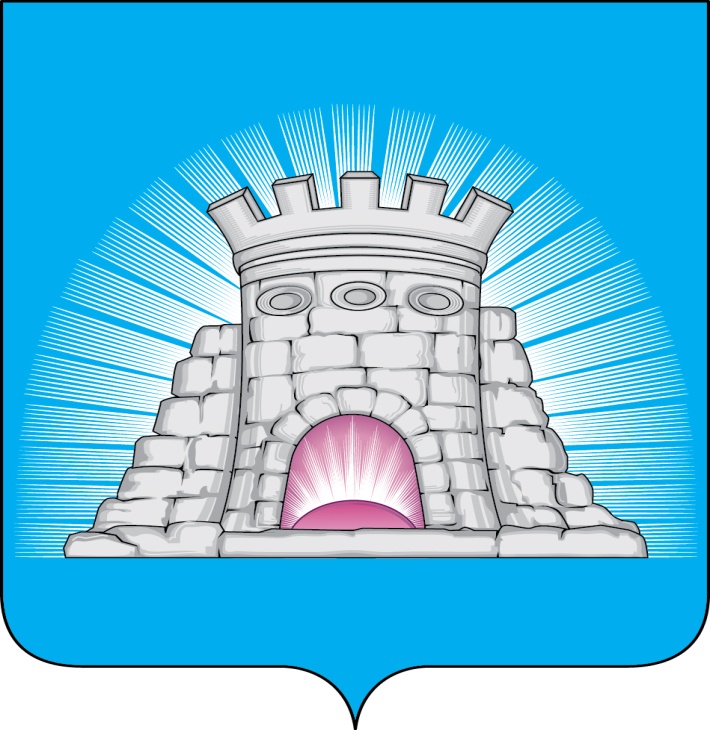 П О С Т А Н О В Л Е Н И Е                                                   31.05.2023         №  796/5г.Зарайск                   «О мерах социальной поддержки семей граждан Российской                       Федерации, участвующих в специальной военной операции                    на территориях Украины, Донецкой Народной Республики,                     Луганской Народной Республики, Запорожской области                         и Херсонской области, а также членов их семей»        В соответствии с Федеральным законом от 06.10.2003 №131-ФЗ «Об общих принципах организации местного самоуправления в Российской Федерации», постановлением Губернатора Московской области от 05.10.2022 № 317-ПГ (ред. от 18.05.2023) «О социальной поддержке граждан Российской Федерации, участвующих в специальной военной операции на территориях Украины, Донецкой Народной Республики, Луганской Народной Республики, Запорожской области и Херсонской области, а также членов их семей», на основании Устава муниципального образования городской округ Зарайск Московской области,                                              П О СТ А Н О В Л Я Ю:Оказать дополнительные меры социальной поддержки:      - гражданам Российской Федерации, имеющим место жительства в городском округе Зарайск  Московской области, призванным в период с 21 сентября 2022 года по 30 ноября 2022 года включительно Военным комиссариатом Московской области и призывными комиссиями по мобилизации граждан в Московской области на военную службу по мобилизации в Вооруженные Силы Российской Федерации в соответствии с Указом Президента Российской Федерации от 21.09.2022 № 647 «Об объявлении частичной мобилизации в Российской Федерации»,    - гражданам Российской Федерации, имеющим место жительства в городском округе Зарайск  Московской области, отобранным Военным комиссариатом Московской области и призывными комиссиями по мобилизации граждан в Московской области и заключившим в период с 21 сентября 2022 года по 31 декабря 2022 года включительно контракт о добровольном содействии в                                                                                                                             010982выполнении задач, возложенных на Вооруженные Силы Российской Федерации, с Министерством обороны Российской Федерации;          - гражданам Российской Федерации (иностранным гражданам) старше 49 лет, имеющим место жительства в городском округе Зарайск Московской области, поступившим на военную службу по контракту в Вооруженные Силы Российской Федерации через Военный комиссариат Московской области, пункты отбора на военную службу по контракту Московской области (далее - пункты отбора) и заключившим с Министерством обороны Российской Федерации контракт о прохождении военной службы на срок 11 месяцев и более в период с 21 сентября 2022 года по 31 декабря 2023 года включительно.- гражданам Российской Федерации (иностранным гражданам) младше 49 лет, имеющим место жительства в городском округе Зарайск  Московской области, поступившим на военную службу по контракту в Вооруженные Силы Российской Федерации через Военный комиссариат Московской области, пункты отбора и заключившим с Министерством обороны Российской Федерации контракт о прохождении военной службы на срок 1 год и более в период с 21 сентября 2022 года по 31 декабря 2023 года включительно.2. Установить членам семей граждан, указанных в пункте 1 настоящего постановления, дополнительные меры социальной поддержки:1) предоставление права на внеочередное зачисление в муниципальную образовательную организацию в городском округе Зарайск Московской области, реализующую программу дошкольного образования; 2) предоставление права на внеочередной перевод ребенка в другую, наиболее приближенную к месту жительства семьи, муниципальную образовательную организацию в городском округе Зарайск Московской области, реализующую программу общего образования, при наличии свободных мест в образовательной организации; 3) освобождение от платы, взимаемой за присмотр и уход за ребенком в муниципальных образовательных организациях городского округа Зарайск Московской области, реализующих программы дошкольного образования; 4) предоставление бесплатного двухразового горячего питания (завтрак, обед) обучающимся 5 - 11 классов в муниципальных общеобразовательных организациях городского округа Зарайск Московской области; 5) предоставление бесплатного одноразового горячего питания (обед) обучающимся 1 - 4 классов в муниципальных общеобразовательных организациях городского округа Зарайск Московской области; 6) зачисление на бесплатной основе в первоочередном порядке в группы продленного дня детей 1 - 6 классов при наличии в муниципальных общеобразовательных организациях городского округа Зарайск Московской области таких групп; 7) предоставление детям, зачисленным на обучение по дополнительным образовательным программам до 01.10.2022 в муниципальные организации городского округа Зарайск Московской области, осуществляющие деятельность по дополнительным образовательным программам, права бесплатного посещения занятий;8) предоставление муниципальных услуг по организации отдыха детей в каникулярное время.9) обеспечение бесплатного отдыха детей в возрасте 7-15 лет в филиале Государственного автономного учреждения социального обслуживания Московской области «Комплексный центр социального обслуживания и реабилитации» Оздоровительном комплексе «Литвиново».2.1. Установить, что дополнительные меры социальной поддержки, указанные в пункте 2. настоящего постановления, также предоставляются членам семей:граждан, указанных в пункте 1. настоящего постановления, получивших ранение (контузию, травму, увечье), заболевание при участии в специальной военной операции на территориях Украины, Донецкой Народной Республики, Луганской Народной Республики, Запорожской области и Херсонской области (далее - специальная военная операция);граждан, указанных в пункте 1. настоящего постановления, погибших (умерших) вследствие ранения (контузии, травмы, увечья), заболевания, полученного ими при участии в специальной военной операции;граждан Российской Федерации, призванных в период с 21 сентября 2022 года по 30 ноября 2022 года включительно военными комиссариатами и призывными комиссиями по мобилизации граждан в иных субъектах Российской Федерации на военную службу по мобилизации в Вооруженные Силы Российской Федерации в соответствии с Указом Президента Российской Федерации от 21.09.2022 N 647 «Об объявлении частичной мобилизации в Российской Федерации»;граждан Российской Федерации, призванных в период с 21 сентября 2022 года по 30 ноября 2022 года включительно военными комиссариатами и призывными комиссиями по мобилизации граждан в иных субъектах Российской Федерации на военную службу по мобилизации в Вооруженные Силы Российской Федерации в соответствии с Указом Президента Российской Федерации от 21.09.2022 N 647 «Об объявлении частичной мобилизации в Российской Федерации», получивших ранение (контузию, травму, увечье), заболевание при участии в специальной военной операции;граждан Российской Федерации, призванных в период с 21 сентября 2022 года по 30 ноября 2022 года включительно военными комиссариатами и призывными комиссиями по мобилизации граждан в иных субъектах Российской Федерации на военную службу по мобилизации в Вооруженные Силы Российской Федерации в соответствии с Указом Президента Российской Федерации от 21.09.2022 N 647 «Об объявлении частичной мобилизации в Российской Федерации», погибших (умерших) вследствие ранения (контузии, травмы, увечья), заболевания, полученного ими при участии в специальной военной операции;граждан Российской Федерации, проходящих военную службу в Вооруженных Силах Российской Федерации по контракту, участвующих в специальной военной операции; граждан Российской Федерации, проходящих военную службу в Вооруженных Силах Российской Федерации по контракту, получивших ранение (контузию, травму, увечье), заболевание при участии в специальной военной операции; граждан Российской Федерации, проходящих военную службу в Вооруженных Силах Российской Федерации по контракту, погибших (умерших) вследствие ранения (контузии, травмы, увечья), заболевания, полученного ими при участии в специальной военной операции; граждан Российской Федерации, находящихся на военной службе (службе) в войсках национальной гвардии Российской Федерации (далее - войска национальной гвардии) в соответствии с Федеральным законом от 03.07.2016 N 226-ФЗ «О войсках национальной гвардии Российской Федерации», в воинских формированиях и органах, указанных в пункте 6 статьи 1 Федерального закона от 31.05.1996 N 61-ФЗ «Об обороне», участвующих в специальной военной операции;граждан Российской Федерации, находящихся на военной службе (службе) в войсках национальной гвардии в соответствии с Федеральным законом от 03.07.2016 N 226-ФЗ «О войсках национальной гвардии Российской Федерации», в воинских формированиях и органах, указанных в пункте 6 статьи 1 Федерального закона от 31.05.1996 N 61-ФЗ «Об обороне», получивших ранение (контузию, травму, увечье), заболевание при участии в специальной военной операции;граждан Российской Федерации, находящихся на военной службе (службе) в войсках национальной гвардии в соответствии с Федеральным законом от 03.07.2016 N 226-ФЗ «О войсках национальной гвардии Российской Федерации», в воинских формированиях и органах, указанных в пункте 6 статьи 1 Федерального закона от 31.05.1996 N 61-ФЗ «Об обороне», погибших (умерших) вследствие ранения (контузии, травмы, увечья), заболевания, полученного ими при участии в специальной военной операции.2.2. К членам семей граждан, указанных в пунктах 1., 2.1. настоящего постановления, для предоставления дополнительных мер социальной поддержки,   установленных подпунктами 1-8 пункта 2. настоящего постановления, относятся их родители, супруга (супруг), дети (в том числе усыновленные) в возрасте до 18 лет, имеющие место жительства в Московской области, устанавливаемое по данным органов регистрационного учета.Для целей предоставления меры социальной поддержки, предусмотренной подпунктом 9 пункта 2 настоящего постановления, в составе членов семьи граждан учитываются также дети (в том числе усыновленные), имеющие место пребывания в Московской области, устанавливаемое по данным органов регистрационного учета.          3.Дополнительные  меры социальной поддержки, установленные подпунктами 1-8 пункта 2 настоящего постановления, предоставляются в заявительном порядке: 1) детям граждан, указанных в пункте 1., подпункте 3 пункта 2.1. настоящего постановления, - при представлении справок из военных комиссариатов городских округов Московской области, военных комиссариатов в иных субъектах Российской Федерации о зачислении указанных граждан в списки личного состава воинских частей;2) детям граждан, указанных в подпунктах 6, 9 пункта 2.1. настоящего постановления, - при представлении справок об участии в специальной военной операции;3) детям граждан, указанных в подпунктах 2, 5, 8, 11 пункта 2.1. настоящего постановления, - при представлении справки о смерти вследствие ранения (контузии, травмы, увечья), заболевания, полученных при участии в специальной военной операции;4) детям граждан, указанных в подпунктах 1, 4, 7, 10 пункта 2.1. настоящего постановления, - при представлении справки, выданной медицинскими учреждениями и подтверждающей получение ранения (контузии, травмы, увечья), заболевания при участии в специальной военной операции,при обращении членов семей граждан, указанных в пунктах 1 и 2.1.  настоящего постановления, в управление образования администрации городского округа Зарайск Московской области с предоставлением дополнительных документов:а) документа, удостоверяющего личность заявителя; б) документа, подтверждающего семейные отношения с гражданином, указанным в п. 1 настоящего постановления; в) документа, подтверждающего родство ребенка с гражданином, указанным в п. 1 настоящего постановления;г) справки о призыве гражданина на военную службу по мобилизации, либо о заключении контракта о добровольном содействии в выполнении задач, возложенных на Вооруженные Силы Российской Федерации, выданной Военным комиссариатом (призывной комиссией) Московской области или письма управления образования администрации городского округа Зарайск Московской области подтверждающего статус гражданина, указанный в п. 2.1.3.1 Дополнительная мера социальной поддержки, установленная подпунктом 9 пункта 2. настоящего постановления, предоставляется на основании списков, сформированных и направленных управлением образования администрации городского округа Зарайск Московской области в Министерство социального развития Московской области в соответствии с абз. 3 пункта 4.  настоящего постановления:1) детям граждан, указанных в пункте 1., подпункте 3 пункта 2.1. настоящего постановления, - при представлении справок из военных комиссариатов городских округов Московской области, военных комиссариатов в иных субъектах Российской Федерации о зачислении указанных граждан в списки личного состава воинских частей;2) детям граждан, указанных в подпунктах 6, 9 пункта 2.1. настоящего постановления, - при представлении справок об участии в специальной военной операции;3) детям граждан, указанных в подпунктах 2, 5, 8, 11 пункта 2.1. настоящего постановления, - при представлении справки о смерти вследствие ранения (контузии, травмы, увечья), заболевания, полученных при участии в специальной военной операции;4) детям граждан, указанных в подпунктах 1, 4, 7, 10 пункта 2.1. настоящего постановления, - при представлении справки, выданной медицинскими учреждениями и подтверждающей получение ранения (контузии, травмы, увечья), заболевания при участии в специальной военной операции.3.2. Дополнительные меры социальной поддержки, установленные пунктом 2 .настоящего постановления, не предоставляются в случаях:1) освобождения гражданина, указанного в абзаце втором пункта 1., пункте 2.1. настоящего постановления, от призыва на военную службу по мобилизации в Вооруженные Силы Российской Федерации;2) расторжения гражданином контракта, указанного в абзаце третьем пункта 1. настоящего постановления, по собственной инициативе без уважительных причин до истечения срока его действия.3.3. Члены семей граждан, указанных в пунктах 1. и 2.1 настоящего постановления, уведомляют управление образования администрации городского округа Зарайск Московской области о наступлении обязательств, указанных в пункте 3.2. настоящего постановления, не позднее одного месяца со дня их наступления.4. Управлению образования администрации городского округа Зарайск Московской области: довести до руководителей подведомственных организаций порядок предоставления дополнительных мер социальной поддержки, категории получателей, организовать сбор заявлений от членов семей граждан, указанных в пунктах 1. и 2.1. настоящего постановления;обеспечить формирование списков членов семей граждан, имеющих право на предоставление дополнительной меры социальной поддержки, установленной подпунктом 9 пункта 2. настоящего постановления, содержащих информацию о фамилии, имени, отчестве (последнее - при наличии) ребенка, его дате рождения, информацию о регистрации по месту жительства или месту пребывания на территории Московской области, устанавливаемого по данным органов регистрационного учета, и направление таких списков в Министерство социального развития Московской области.5. Службе по взаимодействию со СМИ администрации городского округа Зарайск Московской области опубликовать настоящее постановление в периодическом печатном издании - «Зарайский вестник» - приложении к общественно-политической газете «За новую жизнь» и разместить его на официальном сайте администрации городского округа Зарайск Московской области (https://www.zarrayon.ru//). 6. Настоящее постановление распространяется на правоотношения, возникшие с 06.10.2022, и действует до 31.12.2023. 7. Признать утратившим силу постановление главы городского округа Зарайск Московской области от 28.02.2023 №277/2 «О мерах социальной поддержки семей граждан Российской Федерации, участвующих в специальной военной операции на территориях Украины, Донецкой Народной Республики, Луганской Народной Республики, Запорожской области и Херсонской области, а также членов их семей».  8. Контроль за исполнением настоящего постановления возложить на заместителя главы администрации городского округа Зарайск Московской области  Гулькину Р.Д.Глава городского округа  Зарайск  В.А. ПетрущенкоВерно:Начальник службы делопроизводства Л.Б. Ивлева                                                                                                         31.05.2023Послано: в дело, Гулькиной Р.Д., юридический отдел 2 экз.,УО, прокуратуру, окружному управлению социального развития № 12 по городским округам Зарайск, Луховицы и Серебряные пруды, СВ со СМИ.Ю.Е. Архипова662-62-43